Patent Cooperation Treaty (PCT)Committee for Technical CooperationTwenty-Eighth SessionGeneva, May 26 to 29, 2015Draft Agendaprepared by the International BureauOpening of the sessionElection of a Chair and two Vice-ChairsAdoption of the agendaAdvice to the Assembly of the PCT Union on the proposed appointment of the Visegrad Patent Institute as an International Searching and Preliminary Examining Authority under the PCTSummary by the ChairClosing of the session[End of document]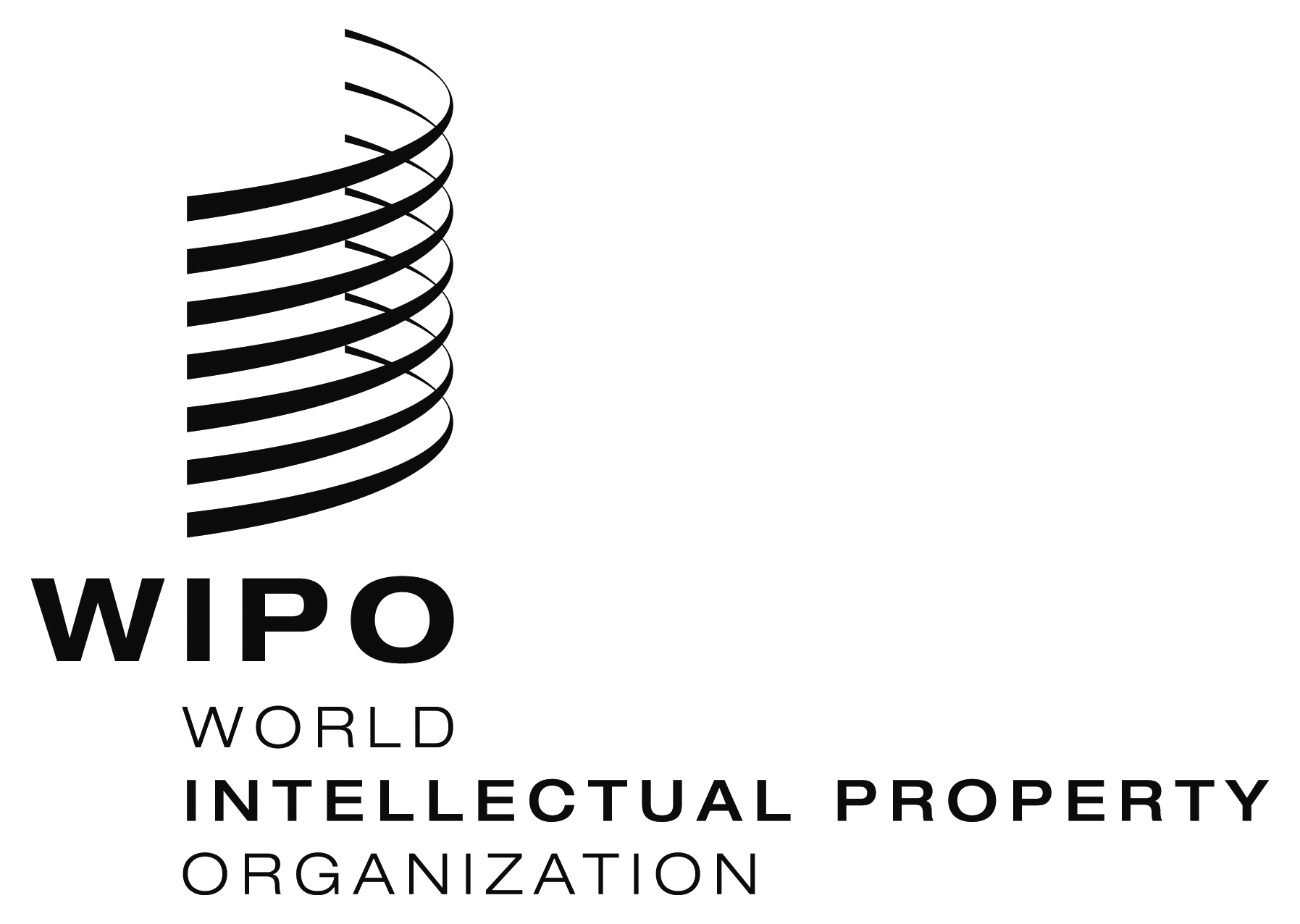 EPCT/CTC/28/1    PCT/CTC/28/1    PCT/CTC/28/1    ORIGINAL:  EnglishORIGINAL:  EnglishORIGINAL:  EnglishDATE:  March 16, 2015DATE:  March 16, 2015DATE:  March 16, 2015